Competenze di base / Basic skills / Compétences de base / BasiskompetenzenPROFILO REGIONALE / Regional profile / Profil régional / Regionales ProfilTecnico professionali / Technical and professional competences / Compétences techniques et professionnelles / Technische und berufliche KompetenzenD – ESPERIENZE DI APPRENDIMENTO IN AMBITO LAVORATIVO / Work-based learning experiences / Expériences d’apprentissage en milieu de travail / Lernerfahrungen im Arbeitsumfeld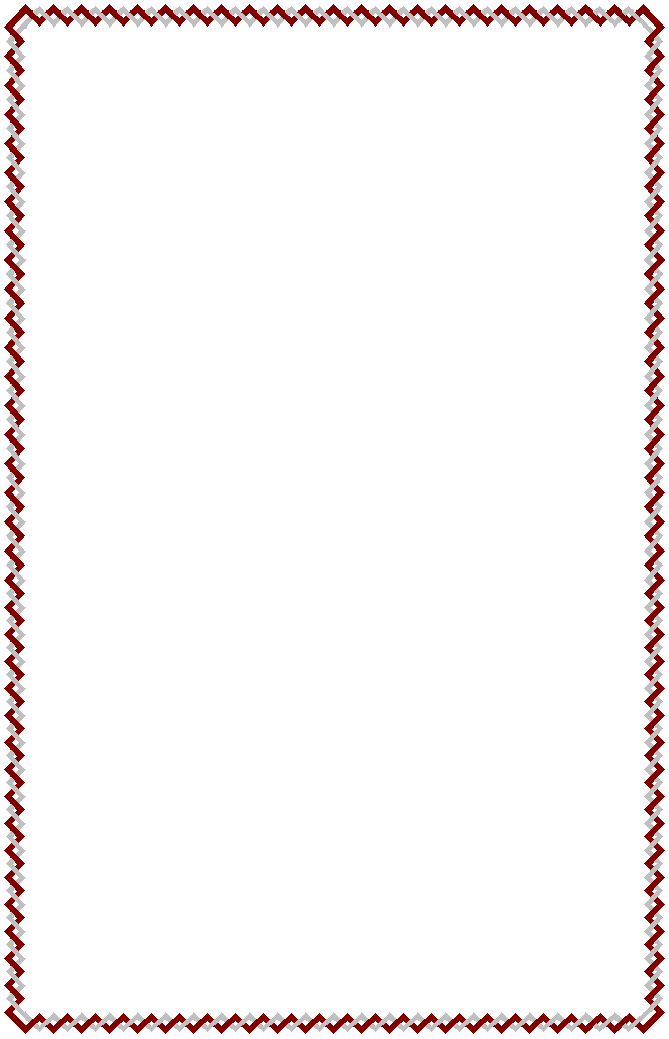 E - ANNOTAZIONI INTEGRATIVE / Additional notes / Observations complémentaires / Zusätzliche BemerkungenQualifica professionale conseguita in esito ad un percorso triennale di istruzione e formazione professionale durata  2970 oreF - VALUTAZIONE CONCLUSIVA IN ESITO AL PERCORSO (COME DA VERBALE D‘ESAME)      /100A – PROFILO REGIONALE / Regional profile / Profile régional / Regionales Profil DENOMINAZIONE / Designation / Dénomination / NameDESCRIZIONE SINTETICA Synthetic description / Description synthétique / Kurzbeschreibung DESCRIZIONE SINTETICA PROFILO / Brief profile description / Description synthétique du profil / Kurzbeschreibung des BerufsbildesB – FIGURA E INDIRIZZO NAZIONALE DI RIFERIMENTO / National professional reference figure and field / Profession nationale et orientation de référence / Nationales Referenzberufsbild und FachrichtungFIGURA / Professional figure / Profession / BerufsbildOPERATORE DELL’ABBIGLIAMENTO E DEI PRODOTTI TESSILI PER LA CASAINDIRIZZO / Field / Orientation / FachrichtungREFERENZIAZIONI NAZIONALI / National references / Référencement national / Nationale ReferenzierungDESCRIZIONE SINTETICA FIGURA E INDIRIZZO / Synthetic description of the professional figure and field/ Description synthetique de la profession et de l’orientation / Kurzbeschreibung des Berufsbildes und der FachrichtungL’Operatore dell’abbigliamento e dei prodotti tessili per la casa, interviene, a livello esecutivo, nel processo di produzione di capi di abbigliamento e arredi tessili con autonomia e responsabilità limitate a ciò che prevedono le procedure e le metodiche della sua operatività. La qualificazione nell’applicazione/utilizzo di metodologie di base, di strumenti e di informazioni consente di svolgere attività con competenze relative alla realizzazione di figurini e modelli, all’esecuzione delle operazioni di taglio, all’assemblaggio e confezionamento del prodotto. C - COMPETENZE ACQUISITE / Acquired competences / Compétences acquises / Erworbene KompetenzenSTANDARD FORMATIVO NAZIONALE / National training standard / Standard de formation nationale / Nationaler AusbildungsstandardCompetenze tecnico professionali specifiche / Specific technical and professional competences / Compétences techniques et professionnelles spécifiques / Spezifische technische und berufliche Kompetenzequalifica professionalequalifica professionaleProfessional Qualification / Qualification Professionnel / BerufsqualifikationISTRUZIONE E FORMAZIONE PROFESSIONALE  VOCATIONAL EDUCATION AND TRAINING ÉDUCATION ET FORMATION PROFESSIONNELLE BERUFSAUSBILDUNGProfessional Qualification / Qualification Professionnel / BerufsqualifikationISTRUZIONE E FORMAZIONE PROFESSIONALE  VOCATIONAL EDUCATION AND TRAINING ÉDUCATION ET FORMATION PROFESSIONNELLE BERUFSAUSBILDUNGai sensi del Decreto legislativo n. 226/2005 e della Legge regionale n. 8/2017ai sensi del Decreto legislativo n. 226/2005 e della Legge regionale n. 8/2017DENOMINAZIONE
Designation / Denomination / BezeichnungOPERATORE DELL’ABBIGLIAMENTOE DEI PRODOTTI TESSILI PER LA CASADENOMINAZIONE
Designation / Denomination / BezeichnungOPERATORE DELL’ABBIGLIAMENTOE DEI PRODOTTI TESSILI PER LA CASAFigura Nazionale di Riferimento - indirizzo
National reference professional figure - Field / Profession nationale de référence - Orientation / Nationales Referenzberufsbild – FachrichtungFigura Nazionale di Riferimento - indirizzo
National reference professional figure - Field / Profession nationale de référence - Orientation / Nationales Referenzberufsbild – FachrichtungOPERATORE DELL’ABBIGLIAMENTO E DEI PRODOTTI TESSILI PER LA CASAOPERATORE DELL’ABBIGLIAMENTO E DEI PRODOTTI TESSILI PER LA CASASETTORE ECONOMICO PROFESSIONALE
   Professional economic sector / Domaine économique professionnel / Wirtschafts-und BerufsbereichSETTORE ECONOMICO PROFESSIONALE
   Professional economic sector / Domaine économique professionnel / Wirtschafts-und BerufsbereichTESSILE, ABBIGLIAMENTO, CALZATURIERO E SISTEMA MODATESSILE, ABBIGLIAMENTO, CALZATURIERO E SISTEMA MODALivello EQF / EQF Level / Niveau EQF / EQF-Niveau  3Livello EQF / EQF Level / Niveau EQF / EQF-Niveau  3Conferita a
Awarded to / Dècerné à / VerleihtConferita a
Awarded to / Dècerné à / VerleihtNato/a a / Born in / Né(e) à / Geboren in          IL / On / Le / Am         Nato/a a / Born in / Né(e) à / Geboren in          IL / On / Le / Am         Conseguita presso l’istituzione formativa/scolastica
Achieved near the vocational training institute - school / Obtenu auprès de l’établissement de formation - scolaire / Absolviert an der Bildungseinrichtun- Schule Conseguita presso l’istituzione formativa/scolastica
Achieved near the vocational training institute - school / Obtenu auprès de l’établissement de formation - scolaire / Absolviert an der Bildungseinrichtun- Schule Sede / Place / Lieu / Ort       Data / Date / Date / Datum      Timbro e FirmaIl Rappresentante Legalen°  ………………………………… deln°  ………………………………… delTipo CompetenzaDenominazione competenza Competenza di cittadinanza Esercitare diritti e doveri nel proprio ambito esperienziale di vita e professionale, nel tessuto sociale e civile locale e nel rispetto dell’ambiente Competenza digitale Utilizzare le tecnologie informatiche per la comunicazione e la ricezionedi informazioni Competenza linguistica Esprimersi e comunicare in lingua straniera in contesti personali, professionali e di vitaCompetenze alfabetiche funzionali - comunicazione Esprimersi e comunicare in lingua italiana in contesti personali, professionali e di vitaCompetenze alfabetiche funzionali - comunicazione Comunicare utilizzando semplici materiali visivi, sonori e digitali, con riferimento anche ai linguaggi e alle forme espressive artistiche e creative Competenze matematiche, scientifiche e tecnologiche Utilizzare concetti matematici, semplici procedure di calcolo e di analisi per descrivere e interpretare dati di realtà e per risolvere situazioni problematiche di vario tipo legate al proprio contesto di vita quotidiano e professionale Competenze matematiche, scientifiche e tecnologiche Utilizzare concetti e semplici procedure scientifiche per leggere fenomeni e risolvere semplici problemi legati al proprio contesto di vita quotidiano e professionale, nel rispetto dell’ambiente Competenze storico-geografico-giuridiche ed economiche Identificare la cultura distintiva e le opportunità del proprio ambito lavorativo, nel contesto e nel sistema socio-economico territoriale e complessivo. Competenze storico-geografico-giuridiche ed economiche Leggere il proprio territorio e contesto storico-culturale e lavorativo, in una dimensione diacronica attraverso il confronto fra epoche e in una dimensione sincronica attraverso il confronto fra aree geografiche e culturaliArea di AttivitàDenominazione competenzaTipo esperienza /
Type of experience / Type d'expérience / Art von ErfahrungOre
Hours / Heures / StundenDenominazione del soggetto ospitante / Name of host organization / Dénomination du sujet d’accueil / Name der aufnehmenden EinrichtungSede - Contesto di svolgimento / Premises -work place / Siège - contexte de réalisation / Ort - Kontext der DurchführungCOD. ENTE :       COD. ENTE :       COD. ENTE :       ANNO FORMATIVO :  COD. PROGETTO:      COD. INTERVENTO:      TIPOLOGIA :  FI/Q3TTIPOLOGIA :  FI/Q3TAUTORIZZATO CON DECRETO DIRIGENZIALE N.       DEL      AUTORIZZATO CON DECRETO DIRIGENZIALE N.       DEL      AUTORIZZATO CON DECRETO DIRIGENZIALE N.       DEL      AUTORIZZATO CON DECRETO DIRIGENZIALE N.       DEL      Attività economica (ATECO 2007)Nomenclatura Unità Professionali (CP/ISTAT 2011)Attività economica (ATECO 2007)Nomenclatura Unità Professionali (CP/ISTAT 2011)13.92.10 Confezionamento di biancheria da letto, da tavola e per l’arredamento 14.11.00 Confezione di abbigliamento in pelle e similpelle 14.12.00 Confezione di camici, divise ed altri indumenti da lavoro 14.13.10 Confezione in serie di abbigliamento esterno14.13.20 Sartoria e confezione su misura di abbigliamento esterno 14.14.00 Confezione di camicie, T-shirt, corsetteria e altra biancheria intima 14.19.10 Confezioni varie e accessori per l’abbigliamento14.19.29 Confezioni di abbigliamento sportivo o di altri indu-menti particolari 14.20.00 Confezione di articoli in pelliccia 14.31.00 Fabbricazione di articoli di calzetteria in maglia14.39.00 Fabbricazione di pullover, cardigan ed altri articoli simili a maglia 32.99.11 Fabbricazione di articoli di vestiario ignifughi e protettivi di sicurezza6.5.3.2.2 Maglieristi 6.5.3.3.1 Modellisti di capi di abbigliamento 6.5.3.3.2 Tagliatori di capi di abbigliamento 6.5.3.3.4 Sarti 6.5.3.3.5 Cappellai 6.5.3.4.4 Pellicciai e sarti in pelle 6.5.3.5.1 Confezionatori e rifinitori di biancheria intima6.5.3.5.2 Confezionatori e rifinitori di biancheria per la casa 6.5.3.5.3 Merlettai e ricamatrici a mano 7.2.6.3.0 Operai addetti a macchinari industriali per confe-zioni di abbigliamento in stoffa e assimilatiArea di AttivitàDenominazione competenza///Definire e pianificare fasi delle operazioni da compiere, nel rispetto della normativa sulla sicurezza, sulla base delle istruzioni ricevute, della documentazione di appoggio (schemi, disegni, procedure, distinte materiali) e del sistema di relazioni.///Approntare, monitorare e curare la manutenzione ordinaria di strumenti, utensili, attrezzature e macchinari necessari alle diverse fasi di lavorazione/servizio sulla base della tipologia di materiali da impiegare, delle indicazioni/ /procedure previste, del risultato atteso.///Operare in sicurezza e nel rispetto delle norme di igiene e di salvaguardia ambientale, identificando e prevenendo situazioni di rischio per sé, per altri e per l’ambiente.ADA.8.146.434 Sviluppo delle taglie di prodotti di abbigliamento e per la casaADA.8.147.440 Progettazione e confezionamento su misura del capo di abbigliamentoRappresentare figurini di capi d’abbigliamento nelle loro linee di base, proporzionati nei particolari esecutivi, evidenziando linea, volume e forma.ADA.8.146.438 Stiratura e controllo capi di abbigliamento e per la casaRilevare le caratteristiche del tessuto e correggere eventuali difetti secondo le istruzioni.ADA.8.135.433 Realizzazione dei prototipi e dei campionari di prodotti di abbigliamento e per la casaADA.8.146.435 Taglio di prodotti di abbigliamento e per la casaADA.8.147.440 Progettazione e confezionamento su misura del capo di abbigliamentoElaborare tagli base, partendo da unità di misura prestabilite.ADA.8.135.433 Realizzazione dei prototipi e dei campionari di prodotti di abbigliamento e per la casa ADA.8.146.435 Taglio di prodotti di abbigliamento e per la casaADA.8.146.436 Cucitura e rifinitura dei prodotti di abbigliamento e per la casa ADA.8.146.437 Lavorazioni particolari - Confezionamento di cappelli in feltroADA.8.146.438 Stiratura e controllo capi di abbigliamento e per la casa ADA.8.146.439 Imbustamento di prodotti di abbigliamento e per la casa ADA.8.147.440 Progettazione e confezionamento su misura del capo di abbigliamento ADA.8.147.441 Riparazione dei capi di abbigliamentoRealizzare capi d’abbigliamento in taglia, nel rispetto delle fasi di lavorazione.ADA.8.135.433 Realizzazione dei prototipi e dei campionari di prodotti di abbigliamento e per la casaADA.8.146.434 Sviluppo delle taglie di prodotti di abbigliamento e per la casa ADA.8.146.435 Taglio di prodotti di abbigliamento e per la casaADA.8.146.436 Cucitura e rifinitura dei prodotti di abbigliamento e per la casa ADA.8.146.438 Stiratura e controllo capi di abbigliamento e per la casa ADA.8.146.439 Imbustamento di prodotti di abbigliamento e per la casaRealizzare arredi tessili per la casa nel rispetto delle fasi di lavorazione.